新竹市108年全市運動會游泳錦標賽成績總表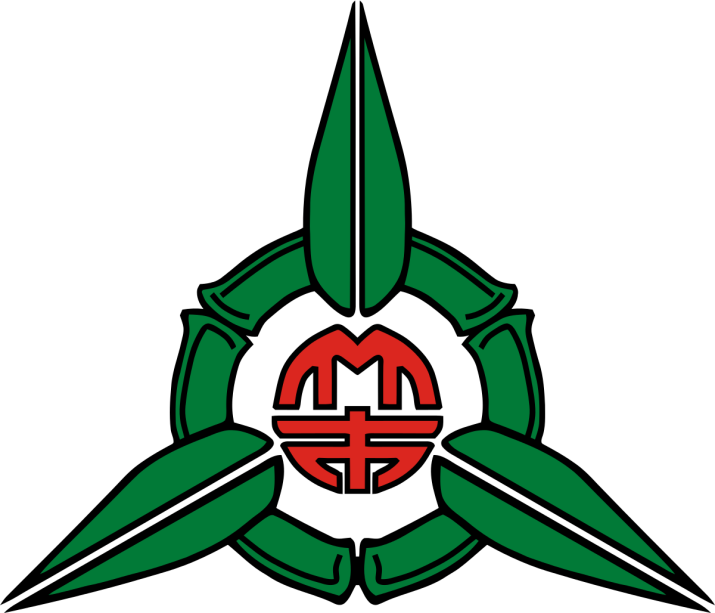 一、指導單位：教育部體育署二、主辦單位：新竹市政府三、承辦單位：新竹市體育會四、協辦單位：新竹市立體育場、新竹市環境保護局、新竹市警察局、
新竹市衛生局、新竹市中、小學體育促進會、
新竹市體育會田徑委員會、新竹市體育會游泳委員會、
新竹市立成德高中、新竹市立香山高中、國立清華大學、
中華民國國際體育運動志工交流協會。五、比賽日期：108年9月21日至22（星期六、日）共計2天。七、比賽地點：國立清華大學游泳池八、核准文號：府教體字第1080120986號函。       團體成績國小男子組國小男子組國小男子組名次單位成績第1名東園國小82第2名建功國小81第3名康橋小學69第4名園區實小59國中男子組國中男子組國中男子組名次單位成績第1名培英國中192第2名建功國中176第3名香山國中66第4名光武國中29高中男子組高中男子組高中男子組名次單位成績第1名香山高中190第2名新竹高中164第3名新竹美國學校41第4名磐石中學34大專社會男子組大專社會男子組大專社會男子組名次單位成績第1名清華大學254第2名東區公所118第3名交通大學114第4名北區公所29國小女子組國小女子組國小女子組名次單位成績第1名康橋小學116第2名園區實小91第3名清華附小33第4名建功國小30國中女子組國中女子組國中女子組名次單位成績第1名培英國中131第2名實驗國中81第3名建功國中76第4名育賢國中56高中女子組高中女子組高中女子組名次單位成績第1名新竹女中114第2名香山高中98第3名建功高中70第4名成德高中44大專社會女子組大專社會女子組大專社會女子組名次單位成績第1名清華大學154第2名東區公所99第3名交通大學79第4名北區公所49第008項：國小男子組50公尺自由式第008項：國小男子組50公尺自由式第008項：國小男子組50公尺自由式第008項：國小男子組50公尺自由式第008項：國小男子組50公尺自由式名次姓名單位成績備註1洪靖翔康橋小學00:31.152沈大川龍山國小00:31.313胡享翰建功國小00:34.164林紘寬康橋小學00:34.685姜奕丞新竹國小00:34.966粘賀鈞康橋小學00:35.347郭德鈞東園國小00:35.428張宸碩康橋小學00:35.459許睿予建功國小00:35.6010李秉宸陽光國小00:36.4311陳重谷建功國小00:36.7012徐國銘曙光小學00:37.6113劉宏駿民富國小00:37.9414曾尹鴻園區實小00:38.2015葉秉杰清華附小00:38.4516張瑜哲康橋小學00:38.7317卓學群東園國小00:39.0618謝晴宇建功國小00:39.1619胡詠瀚曙光小學00:39.3220梁立辰北門國小00:39.4621王翊泓載熙國小00:40.1022陳彥霖清華附小00:40.2123林浩洋東園國小00:41.2424劉宸愷陽光國小00:41.7625黃翊恩龍山國小00:41.8026郭德歆東園國小00:41.8427胡翰威曙光小學00:41.8628戴愷賢曙光小學00:42.1229石芮臣陽光國小00:42.3130羅暠關東國小00:42.6631熊谷優輝園區實小00:42.8132黃馳開園區實小00:42.9433施竑宇東門國小00:43.6734藍雋博園區實小00:43.7435呂家深西門國小00:43.7836陳彥勛東園國小00:44.7137許佑安建功國小00:44.7738陳香璿竹蓮國小00:45.6839陳侑杰新竹國小00:45.9340張家軒陽光國小00:45.9641周祐頡園區實小00:46.1542徐語光陽光國小00:46.3443林建佑竹蓮國小00:46.8944陳韋霖清華附小00:46.9345林彥廷新竹國小00:48.0446郭恆祐曙光小學00:48.5547吳承寯竹蓮國小00:48.8748何翊愷龍山國小00:49.4449陳柏宏新竹國小00:49.9650王竑硯東門國小00:50.2051吳承庭園區實小00:50.3952邱宥凱建功國小00:50.6053陳品兆舊社國小00:51.7254陳冠宇民富國小00:52.5055徐國銓曙光小學00:52.6056陳品睿東門國小00:52.8857黃品勳民富國小00:54.0558林子勛北門國小00:54.2259黃道群陽光國小00:56.6860陳禹名清華附小01:00.82陳建菘三民國小棄權陳易東園國小棄權第044項：國小男子組50公尺仰式第044項：國小男子組50公尺仰式第044項：國小男子組50公尺仰式第044項：國小男子組50公尺仰式第044項：國小男子組50公尺仰式名次姓名單位成績備註1陳威仁龍山國小00:36.092胡享翰建功國小00:39.503吳宇奇園區實小00:40.104卓峻愷東園國小00:42.195張宸碩康橋小學00:42.366江博焺陽光國小00:43.557蔡昇洋陽光國小00:43.828洪謙予園區實小00:44.159潘彥均東園國小00:44.9110林浩翔園區實小00:45.4111葉秉杰清華附小00:46.0112陳弘叡北門國小00:46.0613劉恩瑋民富國小00:46.4414吳哲熠北門國小00:47.4515張立承清華附小00:47.7516葉宇凡頂埔國小00:49.1717黃翊華陽光國小00:49.4018謝晴宇建功國小00:49.8119陳重均建功國小00:49.9520卓學群東園國小00:49.9921楊博安龍山國小00:50.0122謝辰浩龍山國小00:50.8723蔡奇軒建功國小00:51.0824劉宸愷陽光國小00:52.1525戴愷賢曙光小學00:53.3226陳柏宏新竹國小00:55.6927許佑安建功國小00:56.5628陳韋霖清華附小00:58.0029陳品兆舊社國小00:58.9930陳品睿東門國小01:00.2031黃昱翔三民國小01:01.0432林子勛北門國小01:01.1433陳侑杰新竹國小01:02.9934陳冠宇民富國小01:03.6035黃道群陽光國小01:07.2436徐國銓曙光小學01:09.1537黃品勳民富國小01:10.0438王馗禎東園國小01:14.21胡翰威曙光小學棄權陳易東園國小棄權第108項：國小男子組50公尺蛙式第108項：國小男子組50公尺蛙式第108項：國小男子組50公尺蛙式第108項：國小男子組50公尺蛙式第108項：國小男子組50公尺蛙式名次姓名單位成績備註1蕭起仲關東國小00:38.642洪靖翔康橋小學00:39.833卓峻愷東園國小00:40.184鄭家和三民國小00:44.035曾耘浩東園國小00:44.846許睿予建功國小00:46.917陳重谷建功國小00:48.228姜奕丞新竹國小00:49.029江博焺陽光國小00:49.1610葉秉杰清華附小00:49.9611徐國銘曙光小學00:50.9512楊博安龍山國小00:51.6013羅暠關東國小00:52.1014李秉宸陽光國小00:52.5215吳宥希華德福00:52.7116鄭琮翰建功國小00:53.1117吳承庭園區實小00:53.1418卓學群東園國小00:53.5619戴愷均東門國小00:54.1020呂家深西門國小00:54.4621張瑜哲康橋小學00:54.6122張家軒陽光國小00:54.9723詹皇治西門國小00:57.2824吳承寯竹蓮國小00:57.8025曾浚清華附小00:57.9426廖彥鈞園區實小00:58.6227藍雋博園區實小00:59.5328許佑安建功國小00:59.7629何翊愷龍山國小00:59.8330王翊泓載熙國小00:59.9131周祐頡園區實小01:00.4532陳香璿竹蓮國小01:00.5633林彥廷新竹國小01:01.2534蔡奇軒建功國小01:01.5535王竑硯東門國小01:02.4436白少朋新竹國小01:03.0937黃道群陽光國小01:03.7238黃品勳民富國小01:04.0739謝秉宏龍山國小01:05.9240熊谷優輝園區實小01:06.7141陳禹名清華附小01:07.2542陳柏宏新竹國小01:09.9943莊和溥陽光國小01:16.94程柏凱西門國小01:28.04違規黃國宸北門國小棄權胡翰威曙光小學棄權黃品燁民富國小棄權黃昱翔三民國小棄權第080項：國小男子組50公尺蝶式第080項：國小男子組50公尺蝶式第080項：國小男子組50公尺蝶式第080項：國小男子組50公尺蝶式第080項：國小男子組50公尺蝶式名次姓名單位成績備註1陳威仁龍山國小00:34.592林威逸建功國小00:35.013徐宥博陽光國小00:38.684粘賀鈞康橋小學00:40.555潘彥均東園國小00:41.196張宸碩康橋小學00:41.457許苾宸陽光國小00:41.668姜奕丞新竹國小00:42.909陳重谷建功國小00:42.9510陳彥霖清華附小00:44.3711李秉宸陽光國小00:45.1612洪謙予園區實小00:48.0113張瑜哲康橋小學00:48.4414吳宥希華德福00:49.6915曾尹鴻園區實小00:50.7716謝辰浩龍山國小00:50.9417劉宏駿民富國小00:51.1318陳冠丞龍山國小00:51.3619梁立辰北門國小00:51.4720石芮臣陽光國小00:51.7121陳重均建功國小00:51.9522黃翊華陽光國小00:52.0823蔡奇軒建功國小00:53.6124蕭棋恆建功國小00:53.7425西山凱翔園區實小00:54.4026陳江忞承東門國小00:54.5627施竑宇東門國小00:55.1428張家軒陽光國小00:55.5029戴愷均東門國小00:55.9330林建佑竹蓮國小00:56.5731王竑硯東門國小01:08.16黃品燁民富國小不計名劉皇頡東園國小00:58.59違規第100項：國小男子組100公尺自由式第100項：國小男子組100公尺自由式第100項：國小男子組100公尺自由式第100項：國小男子組100公尺自由式第100項：國小男子組100公尺自由式名次姓名單位成績備註1王麟祐科園國小01:07.282沈大川龍山國小01:10.213洪靖翔康橋小學01:10.784王唯丞園區實小01:12.585吳宇奇園區實小01:19.596林紘寬康橋小學01:20.097郭德鈞東園國小01:25.178張立承清華附小01:25.349林浩翔園區實小01:25.5210劉宏駿民富國小01:27.1011黃馳開園區實小01:29.0512吳秉諺東門國小01:29.3813梁立辰北門國小01:29.4214林浩洋東園國小01:33.4415葉宇凡頂埔國小01:34.0216郭德歆東園國小01:36.1717王翊泓載熙國小01:37.3318劉昱楷西門國小01:37.3719吳哲熠北門國小01:38.9520陳重均建功國小01:39.3021戴愷賢曙光小學01:39.4422陳品安舊社國小01:39.6323張辰安東園國小01:39.9824藍雋博園區實小01:42.3225黃翊恩龍山國小01:45.0026江昊昀東園國小01:48.0227謝辰浩龍山國小01:48.1428周祐頡園區實小01:51.0129陳品兆舊社國小01:54.1430陳建菘三民國小01:55.1831陳冠宇民富國小02:05.5932莊和溥陽光國小02:07.0333林子勛北門國小02:11.30柯宇陽光國小00:-1.29違規陳易東園國小棄權第116項：國小男子組100公尺仰式第116項：國小男子組100公尺仰式第116項：國小男子組100公尺仰式第116項：國小男子組100公尺仰式第116項：國小男子組100公尺仰式名次姓名單位成績備註1陳威仁龍山國小01:18.282胡享翰建功國小01:23.363林冠緯建功國小01:23.954沈大川龍山國小01:27.035吳宇奇園區實小01:29.936洪謙予園區實小01:32.887蔡昇洋陽光國小01:33.358劉恩瑋民富國小01:36.299陳弘叡北門國小01:38.1310劉昱楷西門國小01:41.5311謝晴宇建功國小01:45.1812郭德鈞東園國小01:45.8513葉宇凡頂埔國小01:46.0914陳品安舊社國小01:48.8015陳江忞承東門國小01:52.5116劉皇頡東園國小01:55.48胡詠瀚曙光小學棄權第016項：國小男子組100公尺蛙式第016項：國小男子組100公尺蛙式第016項：國小男子組100公尺蛙式第016項：國小男子組100公尺蛙式第016項：國小男子組100公尺蛙式名次姓名單位成績備註1蕭起仲關東國小01:23.562郭宸東園國小01:28.143卓峻愷東園國小01:31.394郭叡園區實小01:37.725曾耘浩東園國小01:37.846王唯丞園區實小01:39.237陳弘叡北門國小01:43.388陳彥霖清華附小01:44.359許睿予建功國小01:46.4010吳宥希華德福01:48.8911劉恩瑋民富國小01:49.7712鄭琮翰建功國小01:54.2013徐國銘曙光小學01:56.1014黃翊華陽光國小01:58.1815吳承庭園區實小02:01.2216戴愷均東門國小02:01.3817蕭棋恆建功國小02:01.9718韓昕叡北門國小02:03.2119陳韋霖清華附小02:04.2120胡詠瀚曙光小學02:04.9121黃國宸北門國小02:05.0922廖彥鈞園區實小02:05.7423黃昱翔三民國小02:08.1024曾浚清華附小02:15.1925石芮臣陽光國小02:16.0426何翊愷龍山國小02:19.7927西山凱翔園區實小02:20.1828徐語光陽光國小02:29.3129陳禹名清華附小02:30.8130莊和溥陽光國小02:49.21張嘉軒龍山國小棄權鄭家和三民國小棄權第124項：國小男子組100公尺蝶式第124項：國小男子組100公尺蝶式第124項：國小男子組100公尺蝶式第124項：國小男子組100公尺蝶式第124項：國小男子組100公尺蝶式名次姓名單位成績備註1林威逸建功國小01:21.022粘賀鈞康橋小學01:30.443徐宥博陽光國小01:31.564温晟鈞舊社國小01:32.895許苾宸陽光國小01:33.886潘彥均東園國小01:34.027韓昕叡北門國小01:50.668蔡子皓曙光小學02:02.259林建佑竹蓮國小02:09.34張嘉軒龍山國小棄權第030項：國小男子組200公尺自由式第030項：國小男子組200公尺自由式第030項：國小男子組200公尺自由式第030項：國小男子組200公尺自由式第030項：國小男子組200公尺自由式名次姓名單位成績備註1王麟祐科園國小02:26.392曾耘浩東園國小02:40.313林威逸建功國小02:42.114徐宥博陽光國小02:47.725林紘寬康橋小學02:52.376林浩翔園區實小03:00.227蔡子皓曙光小學03:07.018張立承清華附小03:11.699吳秉諺東門國小03:20.0710黃馳開園區實小03:20.6211曾尹鴻園區實小03:24.5812林浩洋東園國小03:27.9013熊谷優輝園區實小03:28.2914陳品安舊社國小03:33.1715郭德歆東園國小03:35.0316黃翊恩龍山國小03:47.04江博焺陽光國小違規吳哲熠北門國小棄權陳建菘三民國小棄權第052項：國小男子組200公尺混合式第052項：國小男子組200公尺混合式第052項：國小男子組200公尺混合式第052項：國小男子組200公尺混合式第052項：國小男子組200公尺混合式名次姓名單位成績備註1郭宸東園國小02:43.062林冠緯建功國小02:50.163蕭起仲關東國小02:51.344郭叡園區實小02:59.235王唯丞園區實小03:00.436温晟鈞舊社國小03:13.127許苾宸陽光國小03:16.538蔡昇洋陽光國小03:36.799韓昕叡北門國小03:42.1210吳秉諺東門國小03:52.1411蕭棋恆建功國小03:59.3712黃國宸北門國小04:25.79劉昱楷西門國小03:39.94違規第132項：國小男子組400公尺自由式第132項：國小男子組400公尺自由式第132項：國小男子組400公尺自由式第132項：國小男子組400公尺自由式第132項：國小男子組400公尺自由式名次姓名單位成績備註1王麟祐科園國小05:00.99破大會紀錄05:06.402郭宸東園國小05:07.053郭叡園區實小05:32.214林冠緯建功國小05:38.535温晟鈞舊社國小06:02.516蔡子皓曙光小學06:40.77第060項：國小男子組4×50公尺自由式接力第060項：國小男子組4×50公尺自由式接力第060項：國小男子組4×50公尺自由式接力第060項：國小男子組4×50公尺自由式接力第060項：國小男子組4×50公尺自由式接力名次姓名單位成績備註1曾耘浩 卓峻愷 郭德鈞 郭宸東園國小02:11.472胡享翰 林威逸 許睿予 林冠緯建功國小02:14.043粘賀鈞 林紘寬 張宸碩 洪靖翔康橋小學02:14.944王唯丞 郭叡 吳宇奇 林浩翔園區實小02:19.045陳威仁 黃翊恩 楊博安 沈大川龍山國小02:27.206梁立辰 吳哲熠 韓昕叡 陳弘叡北門國小02:41.247陳彥霖 陳韋霖 曾浚 葉秉杰清華附小02:55.838吳秉諺 陳江忞承 王竑硯 施竑宇東門國小03:04.959劉宏駿 陳冠宇 黃品勳 劉恩瑋民富國小03:05.36許苾宸 江博焺 蔡昇洋 徐宥博陽光國小02:47.65違規第140項：國小男子組4×50公尺混合式接力第140項：國小男子組4×50公尺混合式接力第140項：國小男子組4×50公尺混合式接力第140項：國小男子組4×50公尺混合式接力第140項：國小男子組4×50公尺混合式接力名次姓名單位成績備註1胡享翰 許睿予 林威逸 林冠緯建功國小02:32.032郭德鈞 卓峻愷 郭宸 曾耘浩東園國小02:34.413張宸碩 洪靖翔 粘賀鈞 林紘寬康橋小學02:37.754吳宇奇 郭叡 王唯丞 曾尹鴻園區實小02:41.315蔡昇洋 許苾宸 徐宥博 江博焺陽光國小02:43.766陳弘叡 黃國宸 韓昕叡 梁立辰北門國小03:14.667陳江忞承 王竑硯 施竑宇 吳秉諺東門國小03:29.938黃品燁 劉恩瑋 劉宏駿 陳冠宇民富國小03:36.20葉秉杰 曾浚 張立承 陳禹名清華附小03:38.73違規第010項：國中男子組50公尺自由式第010項：國中男子組50公尺自由式第010項：國中男子組50公尺自由式第010項：國中男子組50公尺自由式第010項：國中男子組50公尺自由式名次姓名單位成績備註1黃梓境培英國中00:25.35破大會紀錄00:26.082胡享博光武國中00:28.883顏律評育賢國中00:29.074梁弘勳培英國中00:29.315陳成威培英國中00:29.726梁力涵培英國中00:30.087李晨儀培英國中00:30.258吳覲延培英國中00:30.289李禎奕光武國中00:30.8710陳彥達康橋中學(國中)00:30.9311許躒嶔光復中學00:31.7012謝翔宇光武國中00:31.8713陳泊均三民國中00:32.2414鍾杰翰三民國中00:32.9315李東頤建功國中00:32.9516楊均澤康橋中學(國中)00:34.7517陳嘉君康橋中學(國中)00:35.8018李邵廷光武國中00:41.06第046項：國中男子組50公尺仰式第046項：國中男子組50公尺仰式第046項：國中男子組50公尺仰式第046項：國中男子組50公尺仰式第046項：國中男子組50公尺仰式名次姓名單位成績備註1黃梓境培英國中00:31.002林寬建功國中00:31.763林岱威三民國中00:34.704李晨儀培英國中00:35.305李東頤建功國中00:35.806陳宥里培英國中00:37.737吳覲延培英國中00:38.058林承佑建功國中00:38.939林均祐培英國中00:42.8110盧昕佑育賢國中00:43.66第110項：國中男子組50公尺蛙式第110項：國中男子組50公尺蛙式第110項：國中男子組50公尺蛙式第110項：國中男子組50公尺蛙式第110項：國中男子組50公尺蛙式名次姓名單位成績備註1林哲丞建功國中00:34.112陳奎佑培英國中00:35.723梁力涵培英國中00:36.724莊宗頤實驗國中00:39.165陳成威培英國中00:39.616戴宇謙培英國中00:39.657羅庭緯培英國中00:39.918方忠昱實驗國中00:40.969羅澈光武國中00:42.8710陳香凱培英國中00:43.0411陳威勳實驗國中00:46.8012黃宏睿實驗國中00:49.4013李邵廷光武國中00:55.35第082項：國中男子組50公尺蝶式第082項：國中男子組50公尺蝶式第082項：國中男子組50公尺蝶式第082項：國中男子組50公尺蝶式第082項：國中男子組50公尺蝶式名次姓名單位成績備註1李俊賢建功國中00:29.682胡享博光武國中00:31.823梁弘勳培英國中00:33.854秦翊宸培英國中00:36.845吳思藍實驗國中00:36.875陳香凱培英國中00:36.877梁力涵培英國中00:37.178陳俊霖培英國中00:40.739鍾杰翰三民國中00:42.1410吳宇恆培英國中00:47.71第102項：國中男子組100公尺自由式第102項：國中男子組100公尺自由式第102項：國中男子組100公尺自由式第102項：國中男子組100公尺自由式第102項：國中男子組100公尺自由式名次姓名單位成績備註1黃梓境培英國中00:58.432林哲丞建功國中00:59.573張育睿香山國中01:02.504林寬建功國中01:03.585顏律評育賢國中01:05.306陳奎佑培英國中01:05.407胡享博光武國中01:05.848李禎奕光武國中01:08.359王宏恩建功國中01:10.1210李晨儀培英國中01:10.4111許躒嶔光復中學01:12.5612吳思藍實驗國中01:14.9513黃宏睿實驗國中01:28.3114李邵廷光武國中01:36.23謝翔宇光武國中棄權第118項：國中男子組100公尺仰式第118項：國中男子組100公尺仰式第118項：國中男子組100公尺仰式第118項：國中男子組100公尺仰式第118項：國中男子組100公尺仰式名次姓名單位成績備註1林寬建功國中01:10.222林祐德建功國中01:11.143劉瑋恩香山國中01:13.984林岱威三民國中01:16.095李東頤建功國中01:19.166陳宥里培英國中01:22.027林承佑建功國中01:24.468林均祐培英國中01:37.659盧昕佑育賢國中01:38.37許躒嶔光復中學棄權第018項：國中男子組100公尺蛙式第018項：國中男子組100公尺蛙式第018項：國中男子組100公尺蛙式第018項：國中男子組100公尺蛙式第018項：國中男子組100公尺蛙式名次姓名單位成績備註1林哲丞建功國中01:14.762陳奎佑培英國中01:19.193許浩宸培英國中01:27.194秦翊宸培英國中01:28.575戴宇謙培英國中01:32.316羅庭緯培英國中01:32.837方忠昱實驗國中01:36.338詹義盛三民國中02:11.87莊宗頤實驗國中棄權第126項：國中男子組100公尺蝶式第126項：國中男子組100公尺蝶式第126項：國中男子組100公尺蝶式第126項：國中男子組100公尺蝶式第126項：國中男子組100公尺蝶式名次姓名單位成績備註1李俊賢建功國中01:06.802張育睿香山國中01:06.863梁弘勳培英國中01:21.654王宏恩建功國中01:24.995秦翊宸培英國中01:25.326吳思藍實驗國中01:28.727陳泊均三民國中01:28.858陳俊霖培英國中01:31.57第032項：國中男子組200公尺自由式第032項：國中男子組200公尺自由式第032項：國中男子組200公尺自由式第032項：國中男子組200公尺自由式第032項：國中男子組200公尺自由式名次姓名單位成績備註1方俊翰香山國中02:18.372王宏恩建功國中02:36.563李禎奕光武國中02:36.844林承佑建功國中02:38.015謝翔宇光武國中02:44.576陳禹儒竹光國中02:54.14鍾杰翰三民國中02:47.81違規詹義盛三民國中04:21.82違規第024項：國中男子組200公尺仰式第024項：國中男子組200公尺仰式第024項：國中男子組200公尺仰式第024項：國中男子組200公尺仰式第024項：國中男子組200公尺仰式名次姓名單位成績備註1林祐德建功國中02:39.372劉瑋恩香山國中02:42.293林岱威三民國中02:50.36第068項：國中男子組200公尺蛙式第068項：國中男子組200公尺蛙式第068項：國中男子組200公尺蛙式第068項：國中男子組200公尺蛙式第068項：國中男子組200公尺蛙式名次姓名單位成績備註1許浩宸培英國中03:12.112陳俊霖培英國中03:27.763戴宇謙培英國中03:28.76第038項：國中男子組200公尺蝶式第038項：國中男子組200公尺蝶式第038項：國中男子組200公尺蝶式第038項：國中男子組200公尺蝶式第038項：國中男子組200公尺蝶式名次姓名單位成績備註1張育睿香山國中02:29.032陳泊均三民國中03:25.75第054項：國中男子組200公尺混合式第054項：國中男子組200公尺混合式第054項：國中男子組200公尺混合式第054項：國中男子組200公尺混合式第054項：國中男子組200公尺混合式名次姓名單位成績備註1林祐德建功國中02:33.032李俊賢建功國中02:35.273劉瑋恩香山國中02:37.814許浩宸培英國中02:49.695方忠昱實驗國中03:05.946盧昕佑育賢國中03:21.457羅澈光武國中03:26.25詹義盛三民國中棄權第134項：國中男子組400公尺自由式第134項：國中男子組400公尺自由式第134項：國中男子組400公尺自由式第134項：國中男子組400公尺自由式第134項：國中男子組400公尺自由式名次姓名單位成績備註1方俊翰香山國中04:53.362陳宥里培英國中06:06.363陳禹儒竹光國中06:12.54第074項：國中男子組400公尺混合式第074項：國中男子組400公尺混合式第074項：國中男子組400公尺混合式第074項：國中男子組400公尺混合式第074項：國中男子組400公尺混合式名次姓名單位成績備註1陳宇翔建功國中05:05.49破大會紀錄05:08.04第002項：國中男子組800公尺自由式第002項：國中男子組800公尺自由式第002項：國中男子組800公尺自由式第002項：國中男子組800公尺自由式第002項：國中男子組800公尺自由式名次姓名單位成績備註1陳宇翔建功國中09:57.97創大會紀錄2方俊翰香山國中10:00.98第094項：國中男子組1500公尺自由式第094項：國中男子組1500公尺自由式第094項：國中男子組1500公尺自由式第094項：國中男子組1500公尺自由式第094項：國中男子組1500公尺自由式名次姓名單位成績備註1陳宇翔建功國中17:58.43中途800公尺9:42.55破9:57.97紀錄第062項：國中男子組4×100公尺自由式接力第062項：國中男子組4×100公尺自由式接力第062項：國中男子組4×100公尺自由式接力第062項：國中男子組4×100公尺自由式接力第062項：國中男子組4×100公尺自由式接力名次姓名單位成績備註1黃梓境 梁力涵 陳奎佑 梁弘勳培英國中04:20.472林寬 王宏恩 林祐德 林哲丞建功國中04:20.80實驗國中棄權第142項：國中男子組4×100公尺混合式接力第142項：國中男子組4×100公尺混合式接力第142項：國中男子組4×100公尺混合式接力第142項：國中男子組4×100公尺混合式接力第142項：國中男子組4×100公尺混合式接力名次姓名單位成績備註1林祐德 林哲丞 陳宇翔 林寬建功國中04:51.602黃梓境 陳奎佑 梁弘勳 梁力涵培英國中05:05.383黃宏睿 方忠昱 吳思藍 陳威勳實驗國中06:25.58第088項：國中男子組4×200公尺自由式接力第088項：國中男子組4×200公尺自由式接力第088項：國中男子組4×200公尺自由式接力第088項：國中男子組4×200公尺自由式接力第088項：國中男子組4×200公尺自由式接力名次姓名單位成績備註1林寬 林哲丞 林祐德 陳宇翔建功國中10:08.942黃梓境 梁力涵 戴宇謙 梁弘勳培英國中11:22.38第012項：高中男子組50公尺自由式第012項：高中男子組50公尺自由式第012項：高中男子組50公尺自由式第012項：高中男子組50公尺自由式第012項：高中男子組50公尺自由式名次姓名單位成績備註1莊大寬新竹美國學校00:24.862許修睿新竹高中00:27.103彭詰凱香山高中00:27.674吳紀寬新竹高中00:27.805呂科毅磐石中學00:27.986徐立誼新竹美國學校00:28.427王允立新竹荷蘭高中00:30.058王葆磬新竹高中00:30.829陳秉宣建功高中00:30.9110李庚霖新竹高中00:33.32吳秉翰新竹高工棄權蘇祿紘新竹高中棄權林軒毅新竹高中棄權第048項：高中男子組50公尺仰式第048項：高中男子組50公尺仰式第048項：高中男子組50公尺仰式第048項：高中男子組50公尺仰式第048項：高中男子組50公尺仰式名次姓名單位成績備註1謝承瑾新竹高中00:28.40破大會紀錄00:29.282呂承恩建功高中00:30.753楊仲軒新竹高中00:31.604陳郁錡新竹高中00:32.495邱樞凡新竹高中00:33.266吳紀寬新竹高中00:34.357鄒運昌新竹高中00:35.99第112項：高中男子組50公尺蛙式第112項：高中男子組50公尺蛙式第112項：高中男子組50公尺蛙式第112項：高中男子組50公尺蛙式第112項：高中男子組50公尺蛙式名次姓名單位成績備註1黃文卓 磐石中學00:33.492劉奕辰香山高中00:33.593梁樂明香山高中00:36.594蔣凱翔新竹高中00:38.035葉建銘新竹高中00:38.186姜宇恩實驗高中00:38.787姜宇謙實驗高中00:39.498馮卲真新竹高中00:39.559徐立陞新竹美國學校00:39.79黃政皓新竹高中棄權高健哲新竹高中棄權第084項：高中男子組50公尺蝶式第084項：高中男子組50公尺蝶式第084項：高中男子組50公尺蝶式第084項：高中男子組50公尺蝶式第084項：高中男子組50公尺蝶式名次姓名單位成績備註1謝承瑾新竹高中00:27.202莊大寬新竹美國學校00:27.323徐立誼新竹美國學校00:31.944許修睿新竹高中00:32.015王葆磬新竹高中00:36.606王允立新竹荷蘭高中00:39.07龍睿謙新竹高中棄權蘇祿紘新竹高中棄權第104項：高中男子組100公尺自由式第104項：高中男子組100公尺自由式第104項：高中男子組100公尺自由式第104項：高中男子組100公尺自由式第104項：高中男子組100公尺自由式名次姓名單位成績備註1李易香山高中00:56.332呂科毅磐石中學01:01.513彭詰凱香山高中01:01.794莊大寬新竹美國學校01:07.275彭世瓏新竹高中01:08.656王允立新竹荷蘭高中01:10.027姜宇謙實驗高中01:11.118姜宇恩實驗高中01:12.209侯曉恩新竹高中01:16.2310李庚霖新竹高中01:21.43黃崇育新竹高中棄權林軒毅新竹高中棄權第120項：高中男子組100公尺仰式第120項：高中男子組100公尺仰式第120項：高中男子組100公尺仰式第120項：高中男子組100公尺仰式第120項：高中男子組100公尺仰式名次姓名單位成績備註1謝承瑾新竹高中01:02.932呂承恩建功高中01:06.733楊仲軒新竹高中01:09.524邱樞凡新竹高中01:14.825洪天磊新竹高中01:23.79第020項：高中男子組100公尺蛙式第020項：高中男子組100公尺蛙式第020項：高中男子組100公尺蛙式第020項：高中男子組100公尺蛙式第020項：高中男子組100公尺蛙式名次姓名單位成績備註1劉奕辰香山高中01:12.032黃文卓 磐石中學01:12.183朱亨文新竹高中01:18.854梁樂明香山高中01:20.905許翊煒新竹高商01:26.566蔣凱翔新竹高中01:26.587姜宇謙實驗高中01:27.088姜宇恩實驗高中01:27.709葉建銘新竹高中01:29.6210徐立陞新竹美國學校01:30.66第128項：高中男子組100公尺蝶式第128項：高中男子組100公尺蝶式第128項：高中男子組100公尺蝶式第128項：高中男子組100公尺蝶式第128項：高中男子組100公尺蝶式名次姓名單位成績備註1黃文億香山高中01:05.532徐立誼新竹美國學校01:20.62第034項：高中男子組200公尺自由式第034項：高中男子組200公尺自由式第034項：高中男子組200公尺自由式第034項：高中男子組200公尺自由式第034項：高中男子組200公尺自由式名次姓名單位成績備註1李易香山高中02:02.702許翊煒新竹高商02:28.443鄒運昌新竹高中02:45.144林昱佑實驗高中03:06.595黃崇育新竹高中03:27.76第026項：高中男子組200公尺仰式第026項：高中男子組200公尺仰式第026項：高中男子組200公尺仰式第026項：高中男子組200公尺仰式第026項：高中男子組200公尺仰式名次姓名單位成績備註1呂承恩建功高中02:26.542楊仲軒新竹高中02:44.803彭詰凱香山高中02:48.224洪天磊新竹高中03:08.695林昱佑實驗高中03:26.28第070項：高中男子組200公尺蛙式第070項：高中男子組200公尺蛙式第070項：高中男子組200公尺蛙式第070項：高中男子組200公尺蛙式第070項：高中男子組200公尺蛙式名次姓名單位成績備註1劉奕辰香山高中02:32.342梁樂明香山高中02:48.803許翊煒新竹高商03:13.694林昱佑實驗高中03:26.515徐立陞新竹美國學校03:32.746侯曉恩新竹高中04:04.86第040項：高中男子組200公尺蝶式第040項：高中男子組200公尺蝶式第040項：高中男子組200公尺蝶式第040項：高中男子組200公尺蝶式第040項：高中男子組200公尺蝶式名次姓名單位成績備註1黃文億香山高中02:28.00第056項：高中男子組200公尺混合式第056項：高中男子組200公尺混合式第056項：高中男子組200公尺混合式第056項：高中男子組200公尺混合式第056項：高中男子組200公尺混合式名次姓名單位成績備註1藍家騏香山高中02:23.782黃文卓 磐石中學02:24.113朱亨文新竹高中02:38.704邱樞凡新竹高中02:48.25吳秉翰新竹高工棄權蘇祿紘新竹高中棄權第136項：高中男子組400公尺自由式第136項：高中男子組400公尺自由式第136項：高中男子組400公尺自由式第136項：高中男子組400公尺自由式第136項：高中男子組400公尺自由式名次姓名單位成績備註1李易香山高中04:22.38第076項：高中男子組400公尺混合式第076項：高中男子組400公尺混合式第076項：高中男子組400公尺混合式第076項：高中男子組400公尺混合式第076項：高中男子組400公尺混合式名次姓名單位成績備註1張虹恩香山高中04:57.692黃文億香山高中05:19.20吳秉翰新竹高工棄權第004項：高中男子組800公尺自由式第004項：高中男子組800公尺自由式第004項：高中男子組800公尺自由式第004項：高中男子組800公尺自由式第004項：高中男子組800公尺自由式名次姓名單位成績備註1張虹恩香山高中09:20.49創大會紀錄2藍家騏香山高中09:21.13第096項：高中男子組1500公尺自由式第096項：高中男子組1500公尺自由式第096項：高中男子組1500公尺自由式第096項：高中男子組1500公尺自由式第096項：高中男子組1500公尺自由式名次姓名單位成績備註1藍家騏香山高中16:46.54中途800公尺8:52.09破9:20.49紀錄2張虹恩香山高中17:05.11中途800公尺8:57.89破9:20.49紀錄第064項：高中男子組4×100公尺自由式接力第064項：高中男子組4×100公尺自由式接力第064項：高中男子組4×100公尺自由式接力第064項：高中男子組4×100公尺自由式接力第064項：高中男子組4×100公尺自由式接力名次姓名單位成績備註1李易 張虹恩 藍家騏 黃文億香山高中03:49.962鄒運昌 葉建銘 朱亨文 許修睿新竹高中04:33.24第144項：高中男子組4×100公尺混合式接力第144項：高中男子組4×100公尺混合式接力第144項：高中男子組4×100公尺混合式接力第144項：高中男子組4×100公尺混合式接力第144項：高中男子組4×100公尺混合式接力名次姓名單位成績備註1藍家騏 梁樂明 黃文億 彭詰凱香山高中04:37.172楊仲軒 朱亨文 謝承瑾 許修睿新竹高中04:37.22第090項：高中男子組4×200公尺自由式接力第090項：高中男子組4×200公尺自由式接力第090項：高中男子組4×200公尺自由式接力第090項：高中男子組4×200公尺自由式接力第090項：高中男子組4×200公尺自由式接力名次姓名單位成績備註1李易 張虹恩 藍家騏 劉奕辰香山高中08:24.912蔣凱翔 洪天磊 王葆磬 邱樞凡新竹高中11:29.36第014項：大專社會男子組50公尺自由式第014項：大專社會男子組50公尺自由式第014項：大專社會男子組50公尺自由式第014項：大專社會男子組50公尺自由式第014項：大專社會男子組50公尺自由式名次姓名單位成績備註1王皓清華大學00:23.922張益騏清華大學00:25.573魏伯翰清華大學00:25.864林育陞交通大學00:25.955陳宥儒東區公所00:26.816張立朋北區公所00:27.387張曾球交通大學00:27.518廖晉德東區公所00:27.809洪晨皓交通大學00:28.8910彭少奇交通大學00:29.2311陳禹叡清華大學00:33.6912王允沁東區公所00:39.16張立誠北區公所棄權楊育昕清華大學棄權蔡尹竣清華大學棄權第050項：大專社會男子組50公尺仰式第050項：大專社會男子組50公尺仰式第050項：大專社會男子組50公尺仰式第050項：大專社會男子組50公尺仰式第050項：大專社會男子組50公尺仰式名次姓名單位成績備註1林育陞交通大學00:28.06破大會紀錄00:28.082王澤清華大學00:28.163蔡仁凱北區公所00:28.404郭家瑋香山區公所00:31.485賴建廷交通大學00:31.836高學瀚清華大學00:32.437廖晉德東區公所00:32.70黃啟賢清華大學棄權賴永岫清華大學棄權楊育昕清華大學棄權楊大寬清華大學棄權賴鈺文北區公所棄權第114項：大專社會男子組50公尺蛙式第114項：大專社會男子組50公尺蛙式第114項：大專社會男子組50公尺蛙式第114項：大專社會男子組50公尺蛙式第114項：大專社會男子組50公尺蛙式名次姓名單位成績備註1侯安遠交通大學00:31.762吳柏勳清華大學00:33.103劉勝傑東區公所00:33.954賴建廷交通大學00:35.905吳尚澤清華大學00:37.186李謙熙交通大學00:39.72蔡尹竣清華大學棄權賴永岫清華大學棄權第086項：大專社會男子組50公尺蝶式第086項：大專社會男子組50公尺蝶式第086項：大專社會男子組50公尺蝶式第086項：大專社會男子組50公尺蝶式第086項：大專社會男子組50公尺蝶式名次姓名單位成績備註1魏伯翰清華大學00:26.642謝祐田清華大學00:27.813劉文交通大學00:28.014李家翰東區公所00:28.365白樂祺交通大學00:28.426王昱翔元培醫大00:28.597范正憲東區公所00:28.648陳奕勲清華大學00:28.949陳柚亘交通大學00:30.8410彭少奇交通大學00:32.1911劉昆鑫清華大學00:33.88賴建廷交通大學00:28.89違規彭進維東區公所棄權蔡尹竣清華大學棄權張益騏清華大學棄權洪晨皓交通大學棄權第106項：大專社會男子組100公尺自由式第106項：大專社會男子組100公尺自由式第106項：大專社會男子組100公尺自由式第106項：大專社會男子組100公尺自由式第106項：大專社會男子組100公尺自由式名次姓名單位成績備註1王皓清華大學00:54.142何定倫東區公所00:56.703張立朋北區公所00:59.323謝祐田清華大學00:59.325白樂祺交通大學00:59.646張曾球交通大學00:59.767高學瀚清華大學01:00.518彭少奇交通大學01:06.989鄭詮翰清華大學01:09.0810周逸菘東區公所01:13.6411陳禹叡清華大學01:20.62張立誠北區公所棄權張益騏清華大學棄權第122項：大專社會男子組100公尺仰式第122項：大專社會男子組100公尺仰式第122項：大專社會男子組100公尺仰式第122項：大專社會男子組100公尺仰式第122項：大專社會男子組100公尺仰式名次姓名單位成績備註1王澤清華大學01:00.17破大會紀錄01:00.342蔡仁凱北區公所01:01.373林育陞交通大學01:02.374郭家瑋香山區公所01:10.395高學瀚清華大學01:10.796廖晉德東區公所01:15.32賴鈺文北區公所棄權第022項：大專社會男子組100公尺蛙式第022項：大專社會男子組100公尺蛙式第022項：大專社會男子組100公尺蛙式第022項：大專社會男子組100公尺蛙式第022項：大專社會男子組100公尺蛙式名次姓名單位成績備註1侯安遠交通大學01:14.192吳柏勳清華大學01:15.243李丕文清華大學01:17.264鄭詮翰清華大學01:27.935吳尚澤清華大學01:28.376李謙熙交通大學01:32.20劉勝傑東區公所棄權第130項：大專社會男子組100公尺蝶式第130項：大專社會男子組100公尺蝶式第130項：大專社會男子組100公尺蝶式第130項：大專社會男子組100公尺蝶式第130項：大專社會男子組100公尺蝶式名次姓名單位成績備註1劉文交通大學01:00.822李家翰東區公所01:02.053范正憲東區公所01:03.124謝祐田清華大學01:04.025白樂祺交通大學01:06.816張祐維東區公所01:08.337陳奕勲清華大學01:09.978陳柚亘交通大學01:11.899邱樞明東區公所01:14.44王昱翔元培醫大棄權第036項：大專社會男子組200公尺自由式第036項：大專社會男子組200公尺自由式第036項：大專社會男子組200公尺自由式第036項：大專社會男子組200公尺自由式第036項：大專社會男子組200公尺自由式名次姓名單位成績備註1許哲毓清華大學01:55.272許哲維清華大學01:56.393王皓清華大學02:03.804何定倫東區公所02:07.265周逸菘東區公所02:47.64彭進維東區公所棄權鄧旭鏘清華大學棄權張曾球交通大學棄權第028項：大專社會男子組200公尺仰式第028項：大專社會男子組200公尺仰式第028項：大專社會男子組200公尺仰式第028項：大專社會男子組200公尺仰式第028項：大專社會男子組200公尺仰式名次姓名單位成績備註1楊典恩清華大學02:16.822蔡仁凱北區公所02:19.783郭家瑋香山區公所02:37.154周逸菘東區公所03:00.94楊大寬清華大學棄權魏伯翰清華大學棄權賴鈺文北區公所棄權第042項：大專社會男子組200公尺蝶式第042項：大專社會男子組200公尺蝶式第042項：大專社會男子組200公尺蝶式第042項：大專社會男子組200公尺蝶式第042項：大專社會男子組200公尺蝶式名次姓名單位成績備註1李家翰東區公所02:15.942范正憲東區公所02:20.593劉文交通大學02:26.184王昱翔元培醫大02:35.985邱樞明東區公所03:00.93第058項：大專社會男子組200公尺混合式第058項：大專社會男子組200公尺混合式第058項：大專社會男子組200公尺混合式第058項：大專社會男子組200公尺混合式第058項：大專社會男子組200公尺混合式名次姓名單位成績備註1王澤清華大學02:14.702何定倫東區公所02:28.113張祐維東區公所02:28.834李丕文清華大學02:37.555李謙熙交通大學03:01.396張浩維元培醫大03:08.08第138項：大專社會男子組400公尺自由式第138項：大專社會男子組400公尺自由式第138項：大專社會男子組400公尺自由式第138項：大專社會男子組400公尺自由式第138項：大專社會男子組400公尺自由式名次姓名單位成績備註1許哲毓清華大學04:04.642許哲維清華大學04:05.683張祐維東區公所04:55.284張浩維元培醫大06:16.005王毓愷交通大學06:20.32彭進維東區公所棄權第078項：大專社會男子組400公尺混合式第078項：大專社會男子組400公尺混合式第078項：大專社會男子組400公尺混合式第078項：大專社會男子組400公尺混合式第078項：大專社會男子組400公尺混合式名次姓名單位成績備註1楊典恩清華大學04:46.092李丕文清華大學05:48.933邱樞明東區公所06:04.68第006項：大專社會男子組800公尺自由式第006項：大專社會男子組800公尺自由式第006項：大專社會男子組800公尺自由式第006項：大專社會男子組800公尺自由式第006項：大專社會男子組800公尺自由式名次姓名單位成績備註1許哲毓清華大學09:23.69創大會紀錄2許哲維清華大學09:24.513劉昆鑫清華大學13:44.20第098項：大專社會男子組1500公尺自由式第098項：大專社會男子組1500公尺自由式第098項：大專社會男子組1500公尺自由式第098項：大專社會男子組1500公尺自由式第098項：大專社會男子組1500公尺自由式名次姓名單位成績備註1楊典恩清華大學16:46.44中途800公尺8:58.64破9:23.69紀錄呂旻翰元培醫大棄權第066項：大專社會男子組4×100公尺自由式接力第066項：大專社會男子組4×100公尺自由式接力第066項：大專社會男子組4×100公尺自由式接力第066項：大專社會男子組4×100公尺自由式接力第066項：大專社會男子組4×100公尺自由式接力名次姓名單位成績備註1王澤 王皓 許哲維 許哲毓清華大學03:36.48破大會紀錄03:39.44張曾球 李謙熙 陳柚亘 侯安遠交通大學04:14.37違規張祐維 廖晉德 周逸菘 陳宥儒東區公所棄權第146項：大專社會男子組4×100公尺混合式接力第146項：大專社會男子組4×100公尺混合式接力第146項：大專社會男子組4×100公尺混合式接力第146項：大專社會男子組4×100公尺混合式接力第146項：大專社會男子組4×100公尺混合式接力名次姓名單位成績備註1楊典恩 王澤 許哲維 許哲毓清華大學04:09.372林育陞 侯安遠 劉文 張曾球交通大學04:14.153廖晉德 張祐維 范正憲 何定倫東區公所04:36.70第092項：大專社會男子組4×200公尺自由式接力第092項：大專社會男子組4×200公尺自由式接力第092項：大專社會男子組4×200公尺自由式接力第092項：大專社會男子組4×200公尺自由式接力第092項：大專社會男子組4×200公尺自由式接力名次姓名單位成績備註1王澤 王皓 許哲維 許哲維清華大學07:56.05破大會紀錄08:06.172范正憲 何定倫 張祐維 邱樞明東區公所08:58.233白樂祺 張曾球 林育陞 侯安遠交通大學09:04.07第007項：國小女子組50公尺自由式第007項：國小女子組50公尺自由式第007項：國小女子組50公尺自由式第007項：國小女子組50公尺自由式第007項：國小女子組50公尺自由式名次姓名單位成績備註1鄭絜心龍山國小00:30.192魏子甯康橋小學00:31.883王泱喬東園國小00:33.054陳法瑄曙光小學00:35.204洪翊庭康橋小學00:35.206陳諭潔清華附小00:35.307陳宣卉東園國小00:35.688林采妍陽光國小00:35.739紀采儀曙光小學00:35.9510林品彤康橋小學00:36.0111林維恩園區實小00:36.8312王沛云建功國小00:37.7613胡馨予東門國小00:38.2114柯晴若建功國小00:38.3415林書昀陽光國小00:38.6816張芷柔陽光國小00:39.8917魏嘉君康橋小學00:40.1018葉奕綺康橋小學00:40.3219李佳芸龍山國小00:40.4219劉品妘東門國小00:40.4221李佳蔚龍山國小00:41.0222徐禧宣陽光國小00:41.4723楊雅茜東門國小00:42.4124吳怡潔建功國小00:42.4325周芯瑀民富國小00:42.4626廖恩旋園區實小00:42.5327林芸芳新竹國小00:42.9928吳懿珊頂埔國小00:43.1129胡喬唯建功國小00:43.1530吳宇恬科園國小00:43.2931陳宥穎民富國小00:43.5732曹芸禎三民國小00:43.6233王錦儀園區實小00:44.0334陳羽靖東門國小00:45.1535蔡蘊慈園區實小00:45.2536蔡侑珈曙光小學00:48.0537陳采彤康橋小學00:50.5238朱宥安陽光國小00:50.6039陸渝錡東門國小00:51.7340陳羽歆東門國小00:52.2941朱俞毓曙光小學00:52.5442陳品蓉東園國小00:52.6943潘畇蓁東園國小00:54.8844林嵩育科園國小00:55.2745許育菲新竹國小00:55.3146劉亦涵民富國小01:01.8647郭襄民富國小01:19.28陳新妮民富國小棄權平卉云新竹國小棄權陳宥妤民富國小棄權林妡樂三民國小棄權劉品妤三民國小棄權第043項：國小女子組50公尺仰式第043項：國小女子組50公尺仰式第043項：國小女子組50公尺仰式第043項：國小女子組50公尺仰式第043項：國小女子組50公尺仰式名次姓名單位成績備註1鄭絜心龍山國小00:37.292李芯羽陽光國小00:37.873張雅茜康橋小學00:38.864林采妍陽光國小00:41.265陳諭潔清華附小00:41.996余樂樂園區實小00:42.397林維恩園區實小00:43.538彭韓諾園區實小00:44.319吳婕瑀民富國小00:44.8210洪詠詩園區實小00:45.1911陳宣卉東園國小00:45.2612林宸安香山國小00:46.9113王沛云建功國小00:47.0414麥宥甯園區實小00:47.3415胡喬唯建功國小00:49.0516楊雅茜東門國小00:50.3417吳宇恬科園國小00:51.0418周芯瑀民富國小00:51.6919陳羽靖東門國小00:52.8120張彧顓建功國小00:53.2621林昕恩康橋小學00:53.4222陳宥穎民富國小00:53.6723林嵩育科園國小00:56.7224陳羽歆東門國小00:57.6725陳宥君龍山國小00:57.8926張喬茵陽光國小00:59.5527王慕潔陽光國小01:00.3428潘畇蓁東園國小01:00.9029朱宥安陽光國小01:01.6430陸渝錡東門國小01:03.4131朱俞毓曙光小學01:13.65劉亦涵民富國小棄權第107項：國小女子組50公尺蛙式第107項：國小女子組50公尺蛙式第107項：國小女子組50公尺蛙式第107項：國小女子組50公尺蛙式第107項：國小女子組50公尺蛙式名次姓名單位成績備註1張涵茜康橋小學00:39.652魏子甯康橋小學00:41.443王泱喬東園國小00:45.944陳諭潔清華附小00:46.185胡馨予東門國小00:48.426曾薏璇南寮國小00:48.617張瀞云北門國小00:49.918陳法瑄曙光小學00:50.039吳宇涵東園國小00:50.2410何婷勻曙光小學00:51.3011林書昀陽光國小00:51.9212吳怜誼清華附小00:51.9613戴婗恩建功國小00:52.8914陳羽靖東門國小00:53.3715王翊涵載熙國小00:53.4315吳宇恬科園國小00:53.4317曾薏儒南寮國小00:53.4918林倩妤青草湖國小00:54.0519劉品妘東門國小00:54.3520魏嘉君康橋小學00:54.5721李佳蔚龍山國小00:55.1522陳羽歆東門國小00:57.2823楊芷芸清華附小00:57.3124吳沛芩新竹國小00:58.0925蔡欣庭東園國小00:59.1426吳懿珊頂埔國小00:59.2327蔡蘊慈園區實小00:59.3628張欣晨民富國小00:59.9129任苡臻東門國小01:00.1130王錦儀園區實小01:01.3131林昕恩康橋小學01:01.8832張彧顓建功國小01:02.4533曹育寧清華附小01:03.5234陳采彤康橋小學01:04.3435朱宥安陽光國小01:05.5736陳禹彤清華附小01:08.7137林沛萱陽光國小01:09.6638陳宥君龍山國小01:13.1739施芸榛曙光小學01:14.72林芸芳新竹國小01:01.95違規陸渝錡東門國小棄權張妤安龍山國小棄權王慕潔陽光國小棄權盧君嫚清華附小棄權林妡樂三民國小棄權陳宥妤民富國小棄權陳新妮民富國小棄權第079項：國小女子組50公尺蝶式第079項：國小女子組50公尺蝶式第079項：國小女子組50公尺蝶式第079項：國小女子組50公尺蝶式第079項：國小女子組50公尺蝶式名次姓名單位成績備註1張雅茜康橋小學00:36.392洪翊庭康橋小學00:39.943紀采儀曙光小學00:40.064余安安園區實小00:40.725鄭妍允康橋小學00:41.736龍思豫東門國小00:42.407林書昀陽光國小00:42.828劉芸瑄民富國小00:45.659陳品諼新竹國小00:47.1910戴婗恩建功國小00:47.8411李佳芸龍山國小00:48.7612葉奕綺康橋小學00:50.1013吳宇涵東園國小00:53.7414張芷柔陽光國小00:54.9915李芯羽陽光國小00:57.9016曹育寧清華附小01:06.6117張彧顓建功國小01:10.46盧君嫚清華附小棄權朱芃婕新竹國小棄權第099項：國小女子組100公尺自由式第099項：國小女子組100公尺自由式第099項：國小女子組100公尺自由式第099項：國小女子組100公尺自由式第099項：國小女子組100公尺自由式名次姓名單位成績備註1鄭絜心龍山國小01:09.572麥宥湘園區實小01:09.813魏子甯康橋小學01:11.654鍾羽筑西門國小01:19.245紀采儀曙光小學01:20.816林品彤康橋小學01:20.947洪翊庭康橋小學01:21.768劉芸瑄民富國小01:22.589林維恩園區實小01:22.9110余安安園區實小01:22.9511陳宣卉東園國小01:24.1212平卉云新竹國小01:26.6613柯晴若建功國小01:27.8214吳怜誼清華附小01:28.3315邱婉芸陽光國小01:28.8216林倩妤青草湖國小01:31.8317紀睿涵曙光小學01:33.8118李佳芸龍山國小01:33.9719林宸安香山國小01:34.7420吳怡潔建功國小01:38.7221周芯瑀民富國小01:40.8622王錦儀園區實小01:41.2623林昕嬡陽光國小01:43.3224曹芸禎三民國小01:44.5325張欣晨民富國小01:46.0526蔡蘊慈園區實小01:47.9227潘畇蓁東園國小01:59.3828張瑀恩東門國小02:04.8129王品涵龍山國小02:06.4630林嵩育科園國小02:11.0131任苡臻東門國小02:15.51彭韓諾園區實小棄權朱芃婕新竹國小棄權林妡樂三民國小棄權劉品妤三民國小棄權陳宥妤民富國小棄權陳新妮民富國小棄權第115項：國小女子組100公尺仰式第115項：國小女子組100公尺仰式第115項：國小女子組100公尺仰式第115項：國小女子組100公尺仰式第115項：國小女子組100公尺仰式名次姓名單位成績備註1林菡育三民國小01:20.262麥宥湘園區實小01:21.093余樂樂園區實小01:26.344林采妍陽光國小01:27.855鄭妍允康橋小學01:29.666吳婕瑀民富國小01:31.727曾珞涵清華附小01:32.048洪詠詩園區實小01:35.069廖敏行清華附小01:38.5210麥宥甯園區實小01:39.8111林宸安香山國小01:41.3412陳恩憫陽光國小01:43.8013楊雅茜東門國小01:49.5314李芯羽陽光國小01:51.0415林昕嬡陽光國小01:52.8416紀睿涵曙光小學01:53.3017蔡欣庭東園國小01:53.58第015項：國小女子組100公尺蛙式第015項：國小女子組100公尺蛙式第015項：國小女子組100公尺蛙式第015項：國小女子組100公尺蛙式第015項：國小女子組100公尺蛙式名次姓名單位成績備註1張涵茜康橋小學01:25.932王泱喬東園國小01:42.293胡馨予東門國小01:44.574曾薏璇南寮國小01:45.445余安安園區實小01:45.706張瀞云北門國小01:45.837吳怡潔建功國小01:47.918陳法瑄曙光小學01:48.989戴婗恩建功國小01:51.0010吳怜誼清華附小01:51.7511吳宇涵東園國小01:54.2512曾薏儒南寮國小01:58.0613王翊涵載熙國小01:58.9114魏嘉君康橋小學02:00.2415徐禧宣陽光國小02:02.8516張欣晨民富國小02:04.1117陳品諼新竹國小02:04.9718紀睿涵曙光小學02:05.3219楊芷芸清華附小02:06.6020林昕恩康橋小學02:07.6121張喬茵陽光國小02:08.3522林昕嬡陽光國小02:17.9123蔡禕庭龍山國小02:33.2324林沛萱陽光國小02:40.60第123項：國小女子組100公尺蝶式第123項：國小女子組100公尺蝶式第123項：國小女子組100公尺蝶式第123項：國小女子組100公尺蝶式第123項：國小女子組100公尺蝶式名次姓名單位成績備註1張雅茜康橋小學01:23.222余冠穎園區實小01:23.313蕭薺暄建功國小01:24.464林菡育三民國小01:29.885龍思豫東門國小01:39.356劉采寧茄苳國小01:42.367陳品諼新竹國小01:43.998陳品言東門國小01:52.979廖恩旋園區實小01:57.01第029項：國小女子組200公尺自由式第029項：國小女子組200公尺自由式第029項：國小女子組200公尺自由式第029項：國小女子組200公尺自由式第029項：國小女子組200公尺自由式名次姓名單位成績備註1麥宥湘園區實小02:30.992蕭薺暄建功國小02:33.353鍾羽筑西門國小02:48.554余樂樂園區實小02:51.455曾珞涵清華附小02:55.526彭韓諾園區實小02:58.987劉芸瑄民富國小03:04.808吳婕瑀民富國小03:07.519洪詠詩園區實小03:09.8110柯晴若建功國小03:13.2211張瀞云北門國小03:15.9312麥宥甯園區實小03:16.1913王翊涵載熙國小03:18.9214邱婉芸陽光國小03:25.5815林倩妤青草湖國小03:26.2916陳恩憫陽光國小03:28.77朱芃婕新竹國小棄權平卉云新竹國小棄權第051項：國小女子組200公尺混合式第051項：國小女子組200公尺混合式第051項：國小女子組200公尺混合式第051項：國小女子組200公尺混合式第051項：國小女子組200公尺混合式名次姓名單位成績備註1張涵茜康橋小學02:52.132余冠穎園區實小02:55.653林菡育三民國小02:56.334蕭薺暄建功國小02:57.075龍思豫東門國小03:23.106曾珞涵清華附小03:23.477鄭妍允康橋小學03:30.248廖恩旋園區實小03:44.609劉采寧茄苳國小03:45.1310劉品妘東門國小03:47.2211廖敏行清華附小03:48.94第131項：國小女子組400公尺自由式第131項：國小女子組400公尺自由式第131項：國小女子組400公尺自由式第131項：國小女子組400公尺自由式第131項：國小女子組400公尺自由式名次姓名單位成績備註1余冠穎園區實小05:27.542鍾羽筑西門國小05:56.493曾薏璇南寮國小07:26.224邱婉芸陽光國小07:28.485劉采寧茄苳國小07:37.596曾薏儒南寮國小08:02.89第059項：國小女子組4×50公尺自由式接力第059項：國小女子組4×50公尺自由式接力第059項：國小女子組4×50公尺自由式接力第059項：國小女子組4×50公尺自由式接力第059項：國小女子組4×50公尺自由式接力名次姓名單位成績備註1魏子甯 張雅茜 洪翊庭 張涵茜康橋小學02:12.37破大會紀錄02:23.862余冠穎 麥宥湘 余樂樂 余安安園區實小02:15.94破大會紀錄02:23.863陳諭潔 吳怜誼 廖敏行 曾珞涵清華附小02:32.624蕭薺暄 王沛云 吳怡潔 柯晴若建功國小02:32.825吳宇涵 陳宣卉 蔡欣庭 王泱喬東園國小02:33.996邱婉芸 林書昀 陳恩憫 林采妍陽光國小02:36.927吳婕瑀 周芯瑀 陳宥穎 劉芸瑄民富國小02:42.348胡馨予 陳羽靖 楊雅茜 劉品妘東門國小02:49.079陳品諼 許育菲 吳沛芩 吳沛芩新竹國小03:06.16三民國小棄權第139項：國小女子組4×50公尺混合式接力第139項：國小女子組4×50公尺混合式接力第139項：國小女子組4×50公尺混合式接力第139項：國小女子組4×50公尺混合式接力第139項：國小女子組4×50公尺混合式接力名次姓名單位成績備註1鄭妍允 張涵茜 張雅茜 魏子甯康橋小學02:28.842麥宥湘 余樂樂 余冠穎 洪詠詩園區實小02:39.843廖敏行 陳諭潔 吳怜誼 曾珞涵清華附小02:50.774蕭薺暄 吳怡潔 戴婗恩 柯晴若建功國小02:56.405陳宣卉 王泱喬 吳宇涵 蔡欣庭東園國小03:04.926吳婕瑀 張欣晨 劉芸瑄 周芯瑀民富國小03:06.237楊雅茜 胡馨予 龍思豫 陳羽歆東門國小03:14.798平卉云 林芸芳 陳品諼 吳沛芩新竹國小03:16.329李芯羽 林沛萱 林書昀 林采妍陽光國小03:20.87三民國小棄權第009項：國中女子組50公尺自由式第009項：國中女子組50公尺自由式第009項：國中女子組50公尺自由式第009項：國中女子組50公尺自由式第009項：國中女子組50公尺自由式名次姓名單位成績備註1廖祐菲培英國中00:27.60破大會紀錄00:27.992蕭珈諭培英國中00:30.812粘宸英康橋中學(國中)00:30.814施瑀實驗國中00:32.435吳思萲實驗國中00:33.966李敏睿曙光女中(國中)00:34.267陳弈諠建功國中00:34.988許寧洧建功國中00:36.099楊于安培英國中00:36.1710吳佩蓉建功國中00:36.6211張瑜庭康橋中學(國中)00:37.0012賴品言康橋中學(國中)00:37.0813蔡采蓉育賢國中00:37.9114莊于靚育賢國中00:38.7115田芸綺康橋中學(國中)00:38.9016楊忱頤三民國中00:40.87第045項：國中女子組50公尺仰式第045項：國中女子組50公尺仰式第045項：國中女子組50公尺仰式第045項：國中女子組50公尺仰式第045項：國中女子組50公尺仰式名次姓名單位成績備註1粘宸英康橋中學(國中)00:37.492侯予晴建功國中00:37.513洪詠筠實驗國中00:37.724李敏睿曙光女中(國中)00:38.605吳思萲實驗國中00:40.296陳弈諠建功國中00:42.057吳佩蓉建功國中00:42.538楊于安培英國中00:44.349蔡采蓉育賢國中00:45.4210王唯圃曙光女中(國中)00:46.1011吳宇晨培英國中00:47.2312吳佩軒育賢國中00:47.8113陳采伊康橋中學(國中)00:47.9414張舒羽育賢國中00:48.0115田芸綺康橋中學(國中)00:48.6216黃靖晴光復中學00:58.29第109項：國中女子組50公尺蛙式第109項：國中女子組50公尺蛙式第109項：國中女子組50公尺蛙式第109項：國中女子組50公尺蛙式第109項：國中女子組50公尺蛙式名次姓名單位成績備註1黃沛儀香山國中00:37.17破大會紀錄00:37.652李亭葦建功國中00:38.583林宥里實驗國中00:41.484張尹方光武國中00:42.605張嘉茹培英國中00:42.946吳思萲實驗國中00:42.987黃姿穎三民國中00:44.178林苡琪建功國中00:45.339林芷竹光華國中00:45.9510李敏睿曙光女中(國中)00:46.3011蔡思瑾培英國中00:46.4312吳怡欣建功國中00:46.7613吳宇晨培英國中00:46.8814吳佩蓉建功國中00:47.0515許寧洧建功國中00:48.7516莊于靚育賢國中00:49.8617陳姵均曙光女中(國中)00:50.6618張瑜庭康橋中學(國中)00:51.4219吳偲齊三民國中00:59.22第081項：國中女子組50公尺蝶式第081項：國中女子組50公尺蝶式第081項：國中女子組50公尺蝶式第081項：國中女子組50公尺蝶式第081項：國中女子組50公尺蝶式名次姓名單位成績備註1黃子怡竹光國中00:32.462蕭珈諭培英國中00:33.513張芸禎光武國中00:33.674施瑀實驗國中00:35.875林宥里實驗國中00:36.046范羽萱實驗國中00:37.177林櫻樺培英國中00:38.068盧冠伶三民國中00:38.389黃姿穎三民國中00:38.5910許幼炘育賢國中00:38.9911張瑜庭康橋中學(國中)00:42.7012盧昕彤育賢國中00:46.2913朱芊叡育賢國中00:52.20楊忱頤三民國中00:48.02違規第101項：國中女子組100公尺自由式第101項：國中女子組100公尺自由式第101項：國中女子組100公尺自由式第101項：國中女子組100公尺自由式第101項：國中女子組100公尺自由式名次姓名單位成績備註1廖祐菲培英國中01:00.972蕭珈諭培英國中01:08.313粘宸英康橋中學(國中)01:08.334施瑀實驗國中01:09.435張尹方光武國中01:11.206張芸禎光武國中01:11.437鍾宜臻三民國中01:15.998鄭翊婷培英國中01:17.019吳怡欣建功國中01:17.3710范羽萱實驗國中01:21.0011楊于安培英國中01:21.7312林芷竹光華國中01:22.2113陳旖恩康橋中學(國中)01:22.3014蔡采蓉育賢國中01:24.2615賴品言康橋中學(國中)01:25.0216吳敏瑄育賢國中01:26.6417莊于靚育賢國中01:29.8818陳采伊康橋中學(國中)01:31.6319盧昕彤育賢國中01:32.2420黃靖晴光復中學01:38.7921葉奕妏康橋中學(國中)01:39.51第117項：國中女子組100公尺仰式第117項：國中女子組100公尺仰式第117項：國中女子組100公尺仰式第117項：國中女子組100公尺仰式第117項：國中女子組100公尺仰式名次姓名單位成績備註1侯予晴建功國中01:18.322洪詠筠實驗國中01:19.863林櫻樺培英國中01:33.184吳盈萱三民國中01:34.175陳弈諠建功國中01:34.646陳旖恩康橋中學(國中)01:40.907吳芳岑育賢國中01:41.708吳佩軒育賢國中01:46.789江芯辰培英國中01:47.3510黃靖晴光復中學02:10.50第017項：國中女子組100公尺蛙式第017項：國中女子組100公尺蛙式第017項：國中女子組100公尺蛙式第017項：國中女子組100公尺蛙式第017項：國中女子組100公尺蛙式名次姓名單位成績備註1黃沛儀香山國中01:19.322李亭葦建功國中01:26.813張嘉茹培英國中01:32.834林宥里實驗國中01:33.465張尹方光武國中01:34.756黃姿穎三民國中01:38.627蔡思瑾培英國中01:38.848賴品言康橋中學(國中)01:48.829陳采伊康橋中學(國中)01:50.0510陳姵均曙光女中(國中)01:56.72葉奕妏康橋中學(國中)02:06.31違規第125項：國中女子組100公尺蝶式第125項：國中女子組100公尺蝶式第125項：國中女子組100公尺蝶式第125項：國中女子組100公尺蝶式第125項：國中女子組100公尺蝶式名次姓名單位成績備註1張芸禎光武國中01:15.472盧冠伶三民國中01:30.103許幼炘育賢國中01:34.714盧昕彤育賢國中01:48.425吳佩軒育賢國中01:50.306朱芊叡育賢國中01:58.40第031項：國中女子組200公尺自由式第031項：國中女子組200公尺自由式第031項：國中女子組200公尺自由式第031項：國中女子組200公尺自由式第031項：國中女子組200公尺自由式名次姓名單位成績備註1鄭翊婷培英國中02:39.342鍾宜臻三民國中02:39.803吳怡欣建功國中02:54.704許幼炘育賢國中02:57.405范羽萱實驗國中03:03.376吳敏瑄育賢國中03:11.917江芯辰培英國中03:13.128張舒羽育賢國中03:18.829吳芳岑育賢國中03:24.99第023項：國中女子組200公尺仰式第023項：國中女子組200公尺仰式第023項：國中女子組200公尺仰式第023項：國中女子組200公尺仰式第023項：國中女子組200公尺仰式名次姓名單位成績備註1廖祐菲培英國中02:34.19破大會紀錄02:35.572侯予晴建功國中02:52.243洪詠筠實驗國中02:56.674吳盈萱三民國中03:33.03第067項：國中女子組200公尺蛙式第067項：國中女子組200公尺蛙式第067項：國中女子組200公尺蛙式第067項：國中女子組200公尺蛙式第067項：國中女子組200公尺蛙式名次姓名單位成績備註1黃沛儀香山國中02:46.88破大會紀錄02:50.212李亭葦建功國中03:10.843林芷竹光華國中03:20.914張嘉茹培英國中03:27.695蔡思瑾培英國中03:31.73第037項：國中女子組200公尺蝶式第037項：國中女子組200公尺蝶式第037項：國中女子組200公尺蝶式第037項：國中女子組200公尺蝶式第037項：國中女子組200公尺蝶式名次姓名單位成績備註1黃子怡竹光國中02:44.45第053項：國中女子組200公尺混合式第053項：國中女子組200公尺混合式第053項：國中女子組200公尺混合式第053項：國中女子組200公尺混合式第053項：國中女子組200公尺混合式名次姓名單位成績備註1吳敏瑄育賢國中03:32.612吳芳岑育賢國中03:49.043朱芊叡育賢國中03:57.72第133項：國中女子組400公尺自由式第133項：國中女子組400公尺自由式第133項：國中女子組400公尺自由式第133項：國中女子組400公尺自由式第133項：國中女子組400公尺自由式名次姓名單位成績備註1鄭翊婷培英國中05:50.842鍾宜臻三民國中06:03.563陳旖恩康橋中學(國中)06:24.604林櫻樺培英國中06:51.47第093項：國中女子組1500公尺自由式第093項：國中女子組1500公尺自由式第093項：國中女子組1500公尺自由式第093項：國中女子組1500公尺自由式第093項：國中女子組1500公尺自由式名次姓名單位成績備註1黃子怡竹光國中19:31.43創大會紀錄第061項：國中女子組4×100公尺自由式接力第061項：國中女子組4×100公尺自由式接力第061項：國中女子組4×100公尺自由式接力第061項：國中女子組4×100公尺自由式接力第061項：國中女子組4×100公尺自由式接力名次姓名單位成績備註1廖祐菲 蕭珈諭 鄭翊婷 林櫻樺培英國中04:44.472施瑀 洪詠筠 林宥里 范羽萱實驗國中05:01.483粘宸英 張瑜庭 陳旖恩 陳采伊康橋中學(國中)05:23.56許寧洧 李亭葦 吳怡欣 侯予晴建功國中04:59.96違規莊于靚 吳敏瑄 許幼炘 蔡采蓉育賢國中05:48.47違規第141項：國中女子組4×100公尺混合式接力第141項：國中女子組4×100公尺混合式接力第141項：國中女子組4×100公尺混合式接力第141項：國中女子組4×100公尺混合式接力第141項：國中女子組4×100公尺混合式接力名次姓名單位成績備註1廖祐菲 張嘉茹 蕭珈諭 鄭翊婷培英國中05:28.522洪詠筠 林宥里 施瑀 吳思萲實驗國中05:32.813陳弈諠 李亭葦 侯予晴 吳怡欣建功國中05:52.334陳旖恩 賴品言 粘宸英 陳采伊康橋中學(國中)06:40.755吳敏瑄 吳芳岑 吳佩軒 許幼炘育賢國中06:55.33第087項：國中女子組4×200公尺自由式接力第087項：國中女子組4×200公尺自由式接力第087項：國中女子組4×200公尺自由式接力第087項：國中女子組4×200公尺自由式接力第087項：國中女子組4×200公尺自由式接力名次姓名單位成績備註1廖祐菲 蕭珈諭 鄭翊婷 楊于安培英國中10:42.782吳佩蓉 李亭葦 許寧洧 侯予晴建功國中11:50.03第011項：高中女子組50公尺自由式第011項：高中女子組50公尺自由式第011項：高中女子組50公尺自由式第011項：高中女子組50公尺自由式第011項：高中女子組50公尺自由式名次姓名單位成績備註1李宥彤建功高中00:27.32破大會紀錄00:28.892胡可欣建功高中00:30.703林俞岑香山高中00:31.064徐芮婕新竹女中00:33.735黃羿寧新竹女中00:34.696徐蕙宇新竹美國學校00:35.417楊采庭香山高中00:35.908林凱芸新竹女中00:37.359駱宜伶香山高中00:37.9910蘇彥欣實驗高中00:38.1511饒語安新竹女中00:39.47黃筠倢新竹女中棄權第047項：高中女子組50公尺仰式第047項：高中女子組50公尺仰式第047項：高中女子組50公尺仰式第047項：高中女子組50公尺仰式第047項：高中女子組50公尺仰式名次姓名單位成績備註1黃宜筠新竹女中00:34.042陳苡溱建功高中00:34.913葉蕙瑜曙光女中00:38.364吳珮慈新竹女中00:38.495戴佩琪成德高中00:38.636黃羿寧新竹女中00:42.447黃子綾新竹高商00:42.588駱宜伶香山高中00:44.12鄧坤宜新竹女中棄權陶璟琪新竹女中棄權第111項：高中女子組50公尺蛙式第111項：高中女子組50公尺蛙式第111項：高中女子組50公尺蛙式第111項：高中女子組50公尺蛙式第111項：高中女子組50公尺蛙式名次姓名單位成績備註1王云楨成德高中00:36.462曾韻臻實驗高中00:46.403黃羿寧新竹女中00:46.794林凱芸新竹女中00:51.075饒語安新竹女中00:52.08鄧坤宜新竹女中棄權陶璟琪新竹女中棄權第083項：高中女子組50公尺蝶式第083項：高中女子組50公尺蝶式第083項：高中女子組50公尺蝶式第083項：高中女子組50公尺蝶式第083項：高中女子組50公尺蝶式名次姓名單位成績備註1邱于綸曙光女中00:33.432戴佩琪成德高中00:34.473黃庭儀香山高中00:35.874陳妤倢新竹女中00:42.805陶璟琪新竹女中00:44.516饒語安新竹女中00:54.33第103項：高中女子組100公尺自由式第103項：高中女子組100公尺自由式第103項：高中女子組100公尺自由式第103項：高中女子組100公尺自由式第103項：高中女子組100公尺自由式名次姓名單位成績備註1胡可欣建功高中01:09.462林俞岑香山高中01:10.363曾韻臻實驗高中01:18.514徐芮婕新竹女中01:20.645石茵竹新竹高商01:22.956徐蕙宇新竹美國學校01:24.527楊采庭香山高中01:25.14林郁晴新竹女中棄權第119項：高中女子組100公尺仰式第119項：高中女子組100公尺仰式第119項：高中女子組100公尺仰式第119項：高中女子組100公尺仰式第119項：高中女子組100公尺仰式名次姓名單位成績備註1黃宜筠新竹女中01:13.482陳苡溱建功高中01:15.743黃俐筑香山高中01:23.664葉蕙瑜曙光女中01:24.315吳珮慈新竹女中01:28.33第019項：高中女子組100公尺蛙式第019項：高中女子組100公尺蛙式第019項：高中女子組100公尺蛙式第019項：高中女子組100公尺蛙式第019項：高中女子組100公尺蛙式名次姓名單位成績備註1王云楨成德高中01:20.062黃子綾新竹高商01:40.72林郁晴新竹女中棄權第127項：高中女子組100公尺蝶式第127項：高中女子組100公尺蝶式第127項：高中女子組100公尺蝶式第127項：高中女子組100公尺蝶式第127項：高中女子組100公尺蝶式名次姓名單位成績備註1邱于綸曙光女中01:14.742黃庭儀香山高中01:27.923戴佩琪成德高中01:29.194李怡慧新竹女中01:41.505石茵竹新竹高商01:47.09第033項：高中女子組200公尺自由式第033項：高中女子組200公尺自由式第033項：高中女子組200公尺自由式第033項：高中女子組200公尺自由式第033項：高中女子組200公尺自由式名次姓名單位成績備註1胡可欣建功高中02:32.492林俞岑香山高中02:34.683石茵竹新竹高商03:09.054徐芮婕新竹女中03:26.03徐蕙宇新竹美國學校棄權第025項：高中女子組200公尺仰式第025項：高中女子組200公尺仰式第025項：高中女子組200公尺仰式第025項：高中女子組200公尺仰式第025項：高中女子組200公尺仰式名次姓名單位成績備註1李宥彤建功高中02:30.93破大會紀錄02:34.612黃宜筠新竹女中02:39.493陳苡溱建功高中02:43.174葉蕙瑜曙光女中03:08.695吳珮慈新竹女中03:12.63第069項：高中女子組200公尺蛙式第069項：高中女子組200公尺蛙式第069項：高中女子組200公尺蛙式第069項：高中女子組200公尺蛙式第069項：高中女子組200公尺蛙式名次姓名單位成績備註1王云楨成德高中02:49.35破大會紀錄02:52.002李宥彤建功高中02:50.12破大會紀錄02:52.003黃子綾新竹高商03:36.55第039項：高中女子組200公尺蝶式第039項：高中女子組200公尺蝶式第039項：高中女子組200公尺蝶式第039項：高中女子組200公尺蝶式第039項：高中女子組200公尺蝶式名次姓名單位成績備註1邱于綸曙光女中02:58.23第055項：高中女子組200公尺混合式第055項：高中女子組200公尺混合式第055項：高中女子組200公尺混合式第055項：高中女子組200公尺混合式第055項：高中女子組200公尺混合式名次姓名單位成績備註1黃庭儀香山高中03:07.532曾韻臻實驗高中03:20.46第135項：高中女子組400公尺自由式第135項：高中女子組400公尺自由式第135項：高中女子組400公尺自由式第135項：高中女子組400公尺自由式第135項：高中女子組400公尺自由式名次姓名單位成績備註1黃俐筑香山高中05:40.98第075項：高中女子組400公尺混合式第075項：高中女子組400公尺混合式第075項：高中女子組400公尺混合式第075項：高中女子組400公尺混合式第075項：高中女子組400公尺混合式名次姓名單位成績備註1黃俐筑香山高中06:32.13第063項：高中女子組4×100公尺自由式接力第063項：高中女子組4×100公尺自由式接力第063項：高中女子組4×100公尺自由式接力第063項：高中女子組4×100公尺自由式接力第063項：高中女子組4×100公尺自由式接力名次姓名單位成績備註1林俞岑 黃俐筑 黃庭儀 楊采庭香山高中05:06.662陳妤倢 徐芮婕 黃宜筠 陶璟琪新竹女中05:34.80第143項：高中女子組4×100公尺混合式接力第143項：高中女子組4×100公尺混合式接力第143項：高中女子組4×100公尺混合式接力第143項：高中女子組4×100公尺混合式接力第143項：高中女子組4×100公尺混合式接力名次姓名單位成績備註1駱宜伶 黃俐筑 黃庭儀 林俞岑香山高中05:45.622黃宜筠 吳珮慈 李怡慧 徐芮婕新竹女中05:48.67第089項：高中女子組4×200公尺自由式接力第089項：高中女子組4×200公尺自由式接力第089項：高中女子組4×200公尺自由式接力第089項：高中女子組4×200公尺自由式接力第089項：高中女子組4×200公尺自由式接力名次姓名單位成績備註1黃俐筑 林俞岑 黃庭儀 駱宜伶香山高中12:00.252黃羿寧 饒語安 林凱芸 吳珮慈新竹女中14:06.20第013項：大專社會女子組50公尺自由式第013項：大專社會女子組50公尺自由式第013項：大專社會女子組50公尺自由式第013項：大專社會女子組50公尺自由式第013項：大專社會女子組50公尺自由式名次姓名單位成績備註1莊宥綺清華大學00:28.692張喻雯東區公所00:28.713徐越明清華大學00:35.754許祖嘉交通大學00:36.325林子綺交通大學00:37.236鄭巧韓清華大學00:41.857鄧亦琇清華大學00:46.06李佩勳清華大學棄權胡童唯東區公所棄權第049項：大專社會女子組50公尺仰式第049項：大專社會女子組50公尺仰式第049項：大專社會女子組50公尺仰式第049項：大專社會女子組50公尺仰式第049項：大專社會女子組50公尺仰式名次姓名單位成績備註1賴衍均北區公所00:33.222張喻雯東區公所00:34.183謝侑靜交通大學00:36.314陳育渲清華大學00:41.875徐越明清華大學00:44.836許祖嘉交通大學00:45.21胡童唯東區公所棄權第113項：大專社會女子組50公尺蛙式第113項：大專社會女子組50公尺蛙式第113項：大專社會女子組50公尺蛙式第113項：大專社會女子組50公尺蛙式第113項：大專社會女子組50公尺蛙式名次姓名單位成績備註1蔣佩君東區公所00:37.692黎宏琳交通大學00:38.923莊宥綺清華大學00:38.934張雅筑東區公所00:41.035范瑀芯清華大學00:46.74林芷茜交通大學棄權第085項：大專社會女子組50公尺蝶式第085項：大專社會女子組50公尺蝶式第085項：大專社會女子組50公尺蝶式第085項：大專社會女子組50公尺蝶式第085項：大專社會女子組50公尺蝶式名次姓名單位成績備註1莊宥綺清華大學00:30.43破大會紀錄00:31.432張喻雯東區公所00:30.57破大會紀錄00:31.433林芯妤北區公所00:36.444胡童唯東區公所00:36.605林子綺交通大學00:47.86第105項：大專社會女子組100公尺自由式第105項：大專社會女子組100公尺自由式第105項：大專社會女子組100公尺自由式第105項：大專社會女子組100公尺自由式第105項：大專社會女子組100公尺自由式名次姓名單位成績備註1蔣佩君東區公所01:05.252張雅筑東區公所01:06.693彭進佳清華大學01:18.994林子綺交通大學01:24.865許祖嘉交通大學01:26.56第121項：大專社會女子組100公尺仰式第121項：大專社會女子組100公尺仰式第121項：大專社會女子組100公尺仰式第121項：大專社會女子組100公尺仰式第121項：大專社會女子組100公尺仰式名次姓名單位成績備註1賴衍均北區公所01:14.732謝侑靜交通大學01:19.573陳育渲清華大學01:33.76第021項：大專社會女子組100公尺蛙式第021項：大專社會女子組100公尺蛙式第021項：大專社會女子組100公尺蛙式第021項：大專社會女子組100公尺蛙式第021項：大專社會女子組100公尺蛙式名次姓名單位成績備註1蔣佩君東區公所01:24.692張雅筑東區公所01:28.563黎宏琳交通大學01:29.524范瑀芯清華大學01:45.83林芷茜交通大學棄權第129項：大專社會女子組100公尺蝶式第129項：大專社會女子組100公尺蝶式第129項：大專社會女子組100公尺蝶式第129項：大專社會女子組100公尺蝶式第129項：大專社會女子組100公尺蝶式名次姓名單位成績備註1林芯妤北區公所01:19.422彭進佳清華大學01:54.09郭士瑜清華大學棄權第035項：大專社會女子組200公尺自由式第035項：大專社會女子組200公尺自由式第035項：大專社會女子組200公尺自由式第035項：大專社會女子組200公尺自由式第035項：大專社會女子組200公尺自由式名次姓名單位成績備註1郭士瑜清華大學02:47.112彭進佳清華大學03:05.70第027項：大專社會女子組200公尺仰式第027項：大專社會女子組200公尺仰式第027項：大專社會女子組200公尺仰式第027項：大專社會女子組200公尺仰式第027項：大專社會女子組200公尺仰式名次姓名單位成績備註1賴衍均北區公所02:44.512謝侑靜交通大學02:52.42第071項：大專社會女子組200公尺蛙式第071項：大專社會女子組200公尺蛙式第071項：大專社會女子組200公尺蛙式第071項：大專社會女子組200公尺蛙式第071項：大專社會女子組200公尺蛙式名次姓名單位成績備註1黎宏琳交通大學03:18.29第041項：大專社會女子組200公尺蝶式第041項：大專社會女子組200公尺蝶式第041項：大專社會女子組200公尺蝶式第041項：大專社會女子組200公尺蝶式第041項：大專社會女子組200公尺蝶式名次姓名單位成績備註1許素馨清華大學02:31.52第057項：大專社會女子組200公尺混合式第057項：大專社會女子組200公尺混合式第057項：大專社會女子組200公尺混合式第057項：大專社會女子組200公尺混合式第057項：大專社會女子組200公尺混合式名次姓名單位成績備註1許素馨清華大學02:35.672林芯妤北區公所02:57.06第137項：大專社會女子組400公尺自由式第137項：大專社會女子組400公尺自由式第137項：大專社會女子組400公尺自由式第137項：大專社會女子組400公尺自由式第137項：大專社會女子組400公尺自由式名次姓名單位成績備註1黃詠欣清華大學06:25.51第077項：大專社會女子組400公尺混合式第077項：大專社會女子組400公尺混合式第077項：大專社會女子組400公尺混合式第077項：大專社會女子組400公尺混合式第077項：大專社會女子組400公尺混合式名次姓名單位成績備註1許素馨清華大學05:26.16破大會紀錄05:36.57商辰莘清華大學棄權黃子庭清華大學棄權第005項：大專社會女子組800公尺自由式第005項：大專社會女子組800公尺自由式第005項：大專社會女子組800公尺自由式第005項：大專社會女子組800公尺自由式第005項：大專社會女子組800公尺自由式名次姓名單位成績備註1黃詠欣清華大學13:35.62第097項：大專社會女子組1500公尺自由式第097項：大專社會女子組1500公尺自由式第097項：大專社會女子組1500公尺自由式第097項：大專社會女子組1500公尺自由式第097項：大專社會女子組1500公尺自由式名次姓名單位成績備註黃詠欣清華大學棄權王士亞清華大學棄權蔡絜清華大學棄權郭士瑜清華大學棄權第065項：大專社會女子組4×100公尺自由式接力第065項：大專社會女子組4×100公尺自由式接力第065項：大專社會女子組4×100公尺自由式接力第065項：大專社會女子組4×100公尺自由式接力第065項：大專社會女子組4×100公尺自由式接力名次姓名單位成績備註1張喻雯 蔣佩君 胡童唯 張雅筑東區公所04:31.87破大會紀錄04:33.062許素馨 郭士瑜 彭進佳 莊宥綺清華大學04:42.273林子綺 黎宏琳 許祖嘉 謝侑靜交通大學05:25.13第145項：大專社會女子組4×100公尺混合式接力第145項：大專社會女子組4×100公尺混合式接力第145項：大專社會女子組4×100公尺混合式接力第145項：大專社會女子組4×100公尺混合式接力第145項：大專社會女子組4×100公尺混合式接力名次姓名單位成績備註1蔣佩君 張雅筑 張喻雯 胡童唯東區公所05:23.262陳育渲 范瑀芯 莊宥綺 許素馨清華大學05:34.423謝侑靜 黎宏琳 林子綺 許祖嘉交通大學06:12.80第091項：大專社會女子組4×200公尺自由式接力第091項：大專社會女子組4×200公尺自由式接力第091項：大專社會女子組4×200公尺自由式接力第091項：大專社會女子組4×200公尺自由式接力第091項：大專社會女子組4×200公尺自由式接力名次姓名單位成績備註1張喻雯 蔣佩君 胡童唯 張雅筑東區公所10:28.542許素馨 郭士瑜 徐越明 莊宥綺清華大學11:11.22